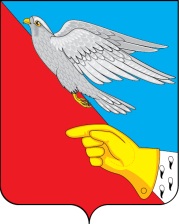 АдминистрацияВасильевского сельского поселенияШуйского муниципального района Ивановской областиПОСТАНОВЛЕНИЕ   № 50  -пот    11.10.2022 годаОб  утверждении  результатов инвентаризации адресной части объектов недвижимости, расположенных в селе Чечкино-Богородское Васильевского сельского поселения Шуйского муниципального района Ивановской области, содержащихся в ФИАС.В целях уточнения адресной части объектов недвижимости с базой Управления Федеральной службы государственной регистрации, кадастра и картографии по Ивановской области  в соответствии  с  Федеральным законом от 28.12.2013г.№ 443-ФЗ «О федеральной информационной адресной системе и о внесении изменений в Федеральный закон «Об общих принципах организации местного самоуправления в Российской Федерации» ( в редакции федеральных законов от 26.07.2019 №227-ФЗ, от 02.08.2019 №298-ФЗ,от 30.04.2021 №136-ФЗ, от 02.07.2021 №351-ФЗ, от 30.12.2021 №449-ФЗ), постановлением Правительства Российской Федерации от 19.11. 2014 г. N 1221  ( в редакции от 26.11.2021г.)   «Об утверждении Правил присвоения, изменения и аннулирования адресов», постановления Правительства РФ от 22.05.2015 N 492 (ред. от 26.11.2021) "О составе сведений об адресах, размещаемых в государственном адресном реестре, порядке межведомственного информационного взаимодействия при ведении государственного адресного реестра, о внесении изменений и признании утратившими силу некоторых актов Правительства Российской Федерации" (вместе с "Правилами межведомственного информационного взаимодействия при ведении государственного адресного реестра") администрация Васильевского сельского поселения                                                            ПОСТАНОВЛЯЕТ:По результатам проведения инвентаризации государственного адресного реестра утвердить сведения, содержащиеся в Государственном адресном реестре по Ивановской области, Шуйскому муниципальному району, сельскому поселению Васильевское согласно приложению 1 к настоящему постановлению. Внести соответствующие изменения в Государственный адресный реестр посредством Федеральной информационной адресной системы (ФИАС).Контроль за исполнением данного постановления оставляю за собой. Постановление вступает в силу с момента его подписания.   Глава Васильевского сельского поселения                           А.В. КуриловПриложение 1к постановлению № 50-п от 11.10.2022 г.  РЕШЕНИЕПризнать по результатам инвентаризации существующими адреса объектов адресации, содержащихся в государственном адресном реестре Российская Федерация Ивановская область муниципальный район Шуйский сельское поселение Васильевское Уточняемые реквизиты адреса, содержащиеся в Государственном адресном реестре:Уточненные реквизиты адреса, необходимые для внесения изменений в Государственный адресный реестр:Тип элемента(как есть в ГАР)Адресная частьС. Наименование идентификационного элемента объектов адресации (номерная часть адреса) (как есть в ГАР)Кадастровый номер объекта адресациидомовладениеРоссийская Федерация, Ивановская область, муниципальный район Шуйский, сельское поселение Васильевское,  село Чечкино-Богородское237:20:020805:221домовладениеРоссийская Федерация, Ивановская область, муниципальный район Шуйский, сельское поселение Васильевское,   село Чечкино-Богородское1437:20:020805:288домовладениеРоссийская Федерация, Ивановская область, муниципальный район Шуйский, сельское поселение Васильевское,   село Чечкино-Богородское1837:20:020805:278домовладениеРоссийская Федерация, Ивановская область, муниципальный район Шуйский, сельское поселение Васильевское,  село Чечкино-Богородское2437:20:020805:252домовладениеРоссийская Федерация Ивановская область, муниципальный район Шуйский, сельское поселение Васильевское,  село Чечкино-Богородское                 3237:20:020805:260домовладениеРоссийская Федерация Ивановская область, муниципальный район Шуйский, сельское поселение Васильевское,  село Чечкино-Богородское4037:20:020805:256домовладениеРоссийская Федерация Ивановская область, муниципальный район Шуйский, сельское поселение Васильевское,  село Чечкино-Богородское5237:20:020805:204домовладениеРоссийская Федерация Ивановская область, муниципальный район Шуйский, сельское поселение Васильевское, село Чечкино-Богородское5437:20:020805:231домовладениеРоссийская Федерация Ивановская область, муниципальный район Шуйский, сельское поселение Васильевское,  село Чечкино-Богородское7237:20:020801:224домовладениеРоссийская Федерация Ивановская область, муниципальный район Шуйский, сельское поселение Васильевское,  село Чечкино-Богородское9437:20:020805:251Тип элемента(как должнобыть в ГАР)Адресная частьС. Наименование идентификационного элемента объектов адресации (номерная часть адреса) (как должно быть в ГАР)Кадастровый номер объекта адресациидомРоссийская Федерация Ивановская область, муниципальный район Шуйский, сельское поселение Васильевское,   село Чечкино-Богородское237:20:020805:221домРоссийская Федерация Ивановская область, муниципальный район Шуйский, сельское поселение Васильевское,   село Чечкино-Богородское1437:20:020805:288домРоссийская Федерация Ивановская область, муниципальный район Шуйский, сельское поселение Васильевское,  село Чечкино-Богородское1837:20:020805:278домРоссийская Федерация Ивановская область, муниципальный район Шуйский, сельское поселение Васильевское,  село Чечкино-Богородское2437:20:020805:252домРоссийская Федерация Ивановская область, муниципальный район Шуйский, сельское поселение Васильевское,  село Чечкино-Богородское                 3237:20:020805:260домРоссийская Федерация Ивановская область, муниципальный район Шуйский, сельское поселение Васильевское, село Чечкино-Богородское4037:20:020805:256домРоссийская Федерация Ивановская область, муниципальный район Шуйский, сельское поселение Васильевское,  село Чечкино-Богородское5237:20:020805:204домРоссийская Федерация Ивановская область, муниципальный район Шуйский, сельское поселение Васильевское,   село Чечкино-Богородское 5437:20:020805:231домРоссийская Федерация Ивановская область, муниципальный район Шуйский, сельское поселение Васильевское,  село Чечкино-Богородское7237:20:020801:224домРоссийская Федерация Ивановская область, муниципальный район Шуйский, сельское поселение Васильевское,  село Чечкино-Богородское9437:20:020805:251